Teacher :   Rebeckah Hauss/ Robyn Decker Teacher :   Rebeckah Hauss/ Robyn Decker Date: Tuesdays and Thursdays Date: Tuesdays and Thursdays Grade: TransitionGrade: TransitionContent Area: Community Based Training (Technology/Media)  Content Area: Community Based Training (Technology/Media)  Content Area: Community Based Training (Technology/Media)  Objective/Essential Question: The student will be able to…*Symbolic: Demonstrate usage of different technology devices and how media can be used in everyday life. * Early Symbolic: Recognize how a computer or switch or other technology operates and the different types of media. * Pre-Symbolic: Be able to point out different technology devices and different media outputs. Physical Skills: To be able to use a technology device and be able to read or view different media types. Cognitive Skills: Know how to operate technology devices and what they are linked to. Also to understand the various forms of media and how they can be used in daily life. Social Skills (learning teams): Students will be working together towards their goals with the commonality of technology and/or media  Objective/Essential Question: The student will be able to…*Symbolic: Demonstrate usage of different technology devices and how media can be used in everyday life. * Early Symbolic: Recognize how a computer or switch or other technology operates and the different types of media. * Pre-Symbolic: Be able to point out different technology devices and different media outputs. Physical Skills: To be able to use a technology device and be able to read or view different media types. Cognitive Skills: Know how to operate technology devices and what they are linked to. Also to understand the various forms of media and how they can be used in daily life. Social Skills (learning teams): Students will be working together towards their goals with the commonality of technology and/or media  Objective/Essential Question: The student will be able to…*Symbolic: Demonstrate usage of different technology devices and how media can be used in everyday life. * Early Symbolic: Recognize how a computer or switch or other technology operates and the different types of media. * Pre-Symbolic: Be able to point out different technology devices and different media outputs. Physical Skills: To be able to use a technology device and be able to read or view different media types. Cognitive Skills: Know how to operate technology devices and what they are linked to. Also to understand the various forms of media and how they can be used in daily life. Social Skills (learning teams): Students will be working together towards their goals with the commonality of technology and/or media  Objective/Essential Question: The student will be able to…*Symbolic: Demonstrate usage of different technology devices and how media can be used in everyday life. * Early Symbolic: Recognize how a computer or switch or other technology operates and the different types of media. * Pre-Symbolic: Be able to point out different technology devices and different media outputs. Physical Skills: To be able to use a technology device and be able to read or view different media types. Cognitive Skills: Know how to operate technology devices and what they are linked to. Also to understand the various forms of media and how they can be used in daily life. Social Skills (learning teams): Students will be working together towards their goals with the commonality of technology and/or media  Objective/Essential Question: The student will be able to…*Symbolic: Demonstrate usage of different technology devices and how media can be used in everyday life. * Early Symbolic: Recognize how a computer or switch or other technology operates and the different types of media. * Pre-Symbolic: Be able to point out different technology devices and different media outputs. Physical Skills: To be able to use a technology device and be able to read or view different media types. Cognitive Skills: Know how to operate technology devices and what they are linked to. Also to understand the various forms of media and how they can be used in daily life. Social Skills (learning teams): Students will be working together towards their goals with the commonality of technology and/or media  Plan for Differentiation:Using Bloom’s Revised Taxonomy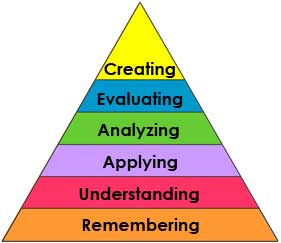 Plan for Differentiation:Using Bloom’s Revised TaxonomyPlan for Differentiation:Using Bloom’s Revised TaxonomyPlan for Differentiation:Using Bloom’s Revised TaxonomyCurriculum StandardEnglish – OCS Extended Curriculum: Competency Goal 4: Students will be able to demonstrate and obtain functional and receptive communication skills. OCS EXTENSION: Following directions Curriculum StandardEnglish – OCS Extended Curriculum: Competency Goal 4: Students will be able to demonstrate and obtain functional and receptive communication skills. OCS EXTENSION: Following directions TechnologySmartboard iPads Communication switches Netflix Tumble books Youtube Smart Talk TechnologySmartboard iPads Communication switches Netflix Tumble books Youtube Smart Talk TechnologySmartboard iPads Communication switches Netflix Tumble books Youtube Smart Talk 21st Century SkillsStudents will be able to develop the skills needed to operate certain technology devices. Students will be able to view media sources with the use of various technology. 21st Century SkillsStudents will be able to develop the skills needed to operate certain technology devices. Students will be able to view media sources with the use of various technology. 21st Century SkillsStudents will be able to develop the skills needed to operate certain technology devices. Students will be able to view media sources with the use of various technology. 21st Century SkillsStudents will be able to develop the skills needed to operate certain technology devices. Students will be able to view media sources with the use of various technology. MaterialsSmartboardiPads Communication Switches Netflix Tumble books Youtube Smart TalkBooks MaterialsSmartboardiPads Communication Switches Netflix Tumble books Youtube Smart TalkBooks Vocabulary (Literacy)Depends on the students goal Vocabulary (Literacy)Depends on the students goal Vocabulary (Literacy)Depends on the students goal Lesson ProceduresLesson ProceduresLesson ProceduresLesson ProceduresLesson ProceduresLesson ProceduresLesson ProceduresLesson ProceduresLesson ProceduresLesson ProceduresReview(Links to Prior Knowledge, Anticipatory Set)Previous CBT instruction and previous job sites Review(Links to Prior Knowledge, Anticipatory Set)Previous CBT instruction and previous job sites Review(Links to Prior Knowledge, Anticipatory Set)Previous CBT instruction and previous job sites Review(Links to Prior Knowledge, Anticipatory Set)Previous CBT instruction and previous job sites Review(Links to Prior Knowledge, Anticipatory Set)Previous CBT instruction and previous job sites Review(Links to Prior Knowledge, Anticipatory Set)Previous CBT instruction and previous job sites Review(Links to Prior Knowledge, Anticipatory Set)Previous CBT instruction and previous job sites Review(Links to Prior Knowledge, Anticipatory Set)Previous CBT instruction and previous job sites Review(Links to Prior Knowledge, Anticipatory Set)Previous CBT instruction and previous job sites Review(Links to Prior Knowledge, Anticipatory Set)Previous CBT instruction and previous job sites What the teacher will do:*Will work with students based on their goals *Will take and input data*Will encourage and motivate students *Will assist in students needs What the teacher assistants will do:*Will work with students based on their goals *Will take and input data *Will encourage and motivate students *Will assist in students needs What the teacher will do:*Will work with students based on their goals *Will take and input data*Will encourage and motivate students *Will assist in students needs What the teacher assistants will do:*Will work with students based on their goals *Will take and input data *Will encourage and motivate students *Will assist in students needs What the teacher will do:*Will work with students based on their goals *Will take and input data*Will encourage and motivate students *Will assist in students needs What the teacher assistants will do:*Will work with students based on their goals *Will take and input data *Will encourage and motivate students *Will assist in students needs What the teacher will do:*Will work with students based on their goals *Will take and input data*Will encourage and motivate students *Will assist in students needs What the teacher assistants will do:*Will work with students based on their goals *Will take and input data *Will encourage and motivate students *Will assist in students needs What the teacher will do:*Will work with students based on their goals *Will take and input data*Will encourage and motivate students *Will assist in students needs What the teacher assistants will do:*Will work with students based on their goals *Will take and input data *Will encourage and motivate students *Will assist in students needs What the teacher will do:*Will work with students based on their goals *Will take and input data*Will encourage and motivate students *Will assist in students needs What the teacher assistants will do:*Will work with students based on their goals *Will take and input data *Will encourage and motivate students *Will assist in students needs What the teacher will do:*Will work with students based on their goals *Will take and input data*Will encourage and motivate students *Will assist in students needs What the teacher assistants will do:*Will work with students based on their goals *Will take and input data *Will encourage and motivate students *Will assist in students needs What the teacher will do:*Will work with students based on their goals *Will take and input data*Will encourage and motivate students *Will assist in students needs What the teacher assistants will do:*Will work with students based on their goals *Will take and input data *Will encourage and motivate students *Will assist in students needs What the teacher will do:*Will work with students based on their goals *Will take and input data*Will encourage and motivate students *Will assist in students needs What the teacher assistants will do:*Will work with students based on their goals *Will take and input data *Will encourage and motivate students *Will assist in students needs What the teacher will do:*Will work with students based on their goals *Will take and input data*Will encourage and motivate students *Will assist in students needs What the teacher assistants will do:*Will work with students based on their goals *Will take and input data *Will encourage and motivate students *Will assist in students needs Guided/Independent PracticeStudents will be able to practice their technology goals throughout the semester. We will start off as guided and eventually they will be independentGuided/Independent PracticeStudents will be able to practice their technology goals throughout the semester. We will start off as guided and eventually they will be independentGuided/Independent PracticeStudents will be able to practice their technology goals throughout the semester. We will start off as guided and eventually they will be independentGuided/Independent PracticeStudents will be able to practice their technology goals throughout the semester. We will start off as guided and eventually they will be independentGuided/Independent PracticeStudents will be able to practice their technology goals throughout the semester. We will start off as guided and eventually they will be independentGuided/Independent PracticeStudents will be able to practice their technology goals throughout the semester. We will start off as guided and eventually they will be independentGuided/Independent PracticeStudents will be able to practice their technology goals throughout the semester. We will start off as guided and eventually they will be independentGuided/Independent PracticeStudents will be able to practice their technology goals throughout the semester. We will start off as guided and eventually they will be independentGuided/Independent PracticeStudents will be able to practice their technology goals throughout the semester. We will start off as guided and eventually they will be independentGuided/Independent PracticeStudents will be able to practice their technology goals throughout the semester. We will start off as guided and eventually they will be independentAssessment/Check for UnderstandingStudents work will be assessed by the CBT supervisors or classroom staff. Determination will be made if the student should continue working at the same level or if they are able to move to a higher skill level. Data will be taken on each student’s ability to perform each task. Assessment/Check for UnderstandingStudents work will be assessed by the CBT supervisors or classroom staff. Determination will be made if the student should continue working at the same level or if they are able to move to a higher skill level. Data will be taken on each student’s ability to perform each task. Assessment/Check for UnderstandingStudents work will be assessed by the CBT supervisors or classroom staff. Determination will be made if the student should continue working at the same level or if they are able to move to a higher skill level. Data will be taken on each student’s ability to perform each task. Assessment/Check for UnderstandingStudents work will be assessed by the CBT supervisors or classroom staff. Determination will be made if the student should continue working at the same level or if they are able to move to a higher skill level. Data will be taken on each student’s ability to perform each task. Assessment/Check for UnderstandingStudents work will be assessed by the CBT supervisors or classroom staff. Determination will be made if the student should continue working at the same level or if they are able to move to a higher skill level. Data will be taken on each student’s ability to perform each task. Assessment/Check for UnderstandingStudents work will be assessed by the CBT supervisors or classroom staff. Determination will be made if the student should continue working at the same level or if they are able to move to a higher skill level. Data will be taken on each student’s ability to perform each task. Assessment/Check for UnderstandingStudents work will be assessed by the CBT supervisors or classroom staff. Determination will be made if the student should continue working at the same level or if they are able to move to a higher skill level. Data will be taken on each student’s ability to perform each task. Assessment/Check for UnderstandingStudents work will be assessed by the CBT supervisors or classroom staff. Determination will be made if the student should continue working at the same level or if they are able to move to a higher skill level. Data will be taken on each student’s ability to perform each task. Assessment/Check for UnderstandingStudents work will be assessed by the CBT supervisors or classroom staff. Determination will be made if the student should continue working at the same level or if they are able to move to a higher skill level. Data will be taken on each student’s ability to perform each task. Assessment/Check for UnderstandingStudents work will be assessed by the CBT supervisors or classroom staff. Determination will be made if the student should continue working at the same level or if they are able to move to a higher skill level. Data will be taken on each student’s ability to perform each task. Closure/SummaryReview technology skills and media that were done that day. Closure/SummaryReview technology skills and media that were done that day. Closure/SummaryReview technology skills and media that were done that day. Closure/SummaryReview technology skills and media that were done that day. Closure/SummaryReview technology skills and media that were done that day. Closure/SummaryReview technology skills and media that were done that day. Closure/SummaryReview technology skills and media that were done that day. Closure/SummaryReview technology skills and media that were done that day. Closure/SummaryReview technology skills and media that were done that day. Closure/SummaryReview technology skills and media that were done that day. Reflection (after teaching the lesson)DifferentiationDifferentiationStudent EngagementStudent EngagementDataCollectionDataCollectionHigher Level QuestionLesson EffectivenessLesson EffectivenessReflection (after teaching the lesson)Low        High1     2     3    4     5Low        High1     2     3    4     5Low        High1     2     3    4     5Low        High1     2     3    4     5Low        High1     2     3    4     5Low        High1     2     3    4     5Low        High1     2     3    4     5Low        High1     2     3    4     5Low        High1     2     3    4     5CommentsWhat would you do differently and what worked well?What would you do differently and what worked well?What would you do differently and what worked well?What would you do differently and what worked well?What would you do differently and what worked well?What would you do differently and what worked well?What would you do differently and what worked well?What would you do differently and what worked well?What would you do differently and what worked well?